On Thursday each class had great fun working together to build a snowman! As an incentive for last week’s 97% school attendance rate, we had an all-school snowman building contest. Each one was unique! 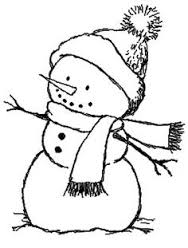 This week’s spelling pattern was -ed. We learned the words am and good.We wrote in our journals I am good at ____.We liked graphing Lucky Charms marshmallows! We read our graphs to tell which marshmallow shape we had the most and least. We, also, compared two kinds of marshmallows using the words more and less.In science we compared and contrasted several types of paper and discussed their uses. These included kraft paper, tagboard, newsprint, corrugated cardboard, paper towel, and tissue. We watched videos of how paper is made.In social studies we learned about community helpers and other jobs that people do. We talked about specific tools, equipment, and clothes some jobs require.We discussed the following curriculum Big Ideas:Needs and wants are met through choices we make. People work jobs in order to earn money. Money helps us get the things we need and want. Money has different values.Most Essential Questions: What is the difference between a need and a want? What is something you would like to have but don’t need to survive? What are some jobs people work in our community? Who are the people who help us in our community? Why do people work? Why do people need to save money? How do you get things you want and need?Have a wonderful weekend!**See other side for Calendar of Events**